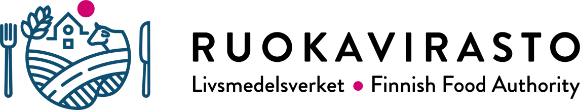 Tilakohtainen sikojen hyvinvointisuunnitelma Hyvinvointisuunnitelma on toiminnan hallintasuunnitelma, joka sisältää tilakohtaisia toimia sikojen hyvinvoinnista, terveydenhoidosta ja bioturvallisuudesta. Kuvaa asiat kaikkien eläinten ja eläinrakennusten osalta.Mikäli tilalla osa asioista on erillisissä asiakirjoissa (tms.), liitä ne eläinten hyvinvointikorvauksien (EHK) 2022 tukihaussa mukaan ja nimeä liitteet. Tämä on esimerkkipohja mutta voit käyttää myös muuta pohjaa, jossa on alla mainitut asiat.TilatunnusHeikkilä 704 000 132Päiväys12.1.2022Tila-automaatio/järjestelmät ja varautuminenTilakohtaiset toimenpiteet mitä on tehty, miten asia on järjestetty mahdolliset kehittämisideatIlmanvaihdon toteutusAlipaine ilmanvaihto, ohjaus Fancom, sama ohjaus jäähdytys, joka on porsitus 2014 ja 2021 sekä suunnitteilla porsitus 2004 ja joutilas 2004.Varautuminen ilmanvaihdon toimintahäiriöihin 
(esim. sähkökatko tai laiterikko)Hälytys Fancom ja erikseen mekaaniset termostaatit.Sähkökatko: avattavat ikkunat ja ovet sekä varavoima aggregaatti.Laiterikko oma huoltomies Kalle, Yaroslav ja Joonas ja varaosa varasto. Fancom Suomi Esa Lähdesmäki 050-527 9340 ja Mikko Virtanen 040-828 0971. Sähkömies Juha Hänninen 044-011 0738.Juomaveden saannin toteutusOma kaivo sikojen juomavesi ja liemiruokkijat.Kunnan vesi palopostit.Kunnan vesihuoltopäällikkö Tuomas Salmi 044-433 3567Varautuminen vesikatkoksiin 
(esim. sähkökatko, laiterikko tai vesiongelma)Voidaan käyttää kunnan vettä oman veden tilalla, jos oma kaivo ei toimi. Kunnanvesi ja omakaivo eri sähkönsyöttö piirissä. Sikalalla paineenkorotuspumppu, joka toimii varavoimalla, jos ei ole sähköä. Kunnalla varavoima. Varavoima puuttuu omalta kaivolta.Eläinsuojan lämmön säätelyFancom ilmanvaihto ja lämmitys automaattisesti lämpötilakäyrän käyräpäivien tavoite arvoilla.  Lattialämmitys kaikkialla sikalassa. Porsituskarsinoissa ja puurohuoneissa on lämpölamput. Puurohuoneet sisääntulo ilman lämmitys, tavoite +12,5C.Eläimen suojaaminen kylmältä, kuumalta ja vedolta 
(esim.  sähkökatko, laiterikko) Maalämpöjärjestelmä normaali lämmitys, huolto Petri Rantala 044-760 8768. Varalla kaksi erillistä öljykattilaa, huolto Eetu Stubb 050-353 0217. Sähkökatkon aikana kytketään öljylämmitys päälle, varavoima ei riitä maalämpöpumpuille.RuokintalaitteistoWeda liemiruokinta emakot, hajukarjut ja ensikkokasvatus.2021 vapaa porsitus Nutrix liemiruokkija porsaille.2004 ja 2014 porsitus porsaat käsin ruokinta lämmintä puuroa. Varautuminen ruokintalaitteiston toimintahäiriöihin 
(esim. sähkökatko, laiterikko tai vesiongelma)Varavoima, oma huoltomies ja varaosavarasto. Oman kaivon veden varalla kunnanvesi. Weda Suomi päivystys 044-981 1303.Ruokinnan toteuttaminenTilakohtaiset toimenpiteet mitä on tehty, miten asia on järjestetty mahdolliset kehittämisideatRehuanalyysi ja kirjallinen eläinryhmäkohtainen ruokintasuunnitelma (liitä EHK-tukihakemukseen)riittävä vedensaanti (virtaus, nippojen määrä, kunto ja sijoittelu, tarvittaessa vesinäyte)ravinnon saannin toteutus (oikeanlaista ja riittävää)Rehutehtaan täysrehuruokinta. Tuoteseloste on rehuanalyysi. Emakot 5 vaihetta.Porsaat lisämaito + 6 vaihetta.Ensikkokasvatus 4 vaihetta.Hajukarjut 2004 tiine 1 ja 2014 tiine 1+2 rehu.Ruokintamäärä rehukäyrällä ja osittain sensori seurannalla.Vesinäyte 1-2 kertaa vuodessa. Nippojen virtaustavoite liemiruokinnalla 1-2L/min paitsi imetys 2-4L/min.Liemirehunäyte kerran vuodessa, 2 sekoittajasta ja 2 kourusta.Suunnitelma tartuntojen estämisestä(miten asia on hoidettu, mitä toimia tehdään)Tilakohtaiset toimenpiteet mitä on tehty, miten asia on järjestetty mahdolliset kehittämisideatKäytännöt eläimen saapuessa ja lähtiessä tilalta (esim. kulkureittien suunnittelu, osastointi)Tila ei osta eläviä eläimiä.Eläimet lähtevät tilalta lastauslaiturien (5 kpl) kautta, nämä pestään aina ulospäin. Kuljettaja ei saa kävellä maassa auton lastaussaappailla. Laitureilla merkitty hygieniaraja.Haittaeläinkontrolli (esim. jyrsijät, linnut ja kärpäset)Kärpäset lietekuilu toimintakuri, ei saa olla kuivana kulmat. Eli lanta ulos vasta juuri ennen pesua. Ensikkokasvatus 7x/vuosi petokärpäset, muuten tarvittaessa maalimyrkkyä.Jyrsijät sisällä oma torjunta, ulkona Anticimex sopimus.Henkilökunnan opastus ja tautisuojausSuihkun kautta sisään ja ulos sikalasta. Lisäksi käsien desi ja tarvikkeiden, esim. puhelimet, UV-säteilytys.Eri vaatteet taukotilat ja toimisto kuin sikalatilat.Vierailijoiden tautisuojausRaatojen säilytys ja hävittäminen2 kpl Schippers jäähdytyskontteja, raadot ylhäältä konttiin ja Honkajoen raatokuljetus alhaalta kontin päätyluukusta ratakiskoja pitkin raatoallas ulos ja nosturilla kippaus autoon. 1m korkeusero ja seinä hoitajien ja kuskin välissä.Hyvinvoinnin parantaminen(mitä toimia tehdään)Tilakohtaiset toimenpiteet mitä on tehty, miten asia on järjestetty mahdolliset kehittämisideatEläinten puhtaus sekä pitopaikan puhtaus ja turvallisuusIlmastoinnilla, karsina rakenteella ja osin ritilän kastelulla tavoite pitää siat puhtaina. Kuumalla kesällä ei aina onnistu.Käyttäytymishäiriöiden estäminen (esim. hännänpurenta, kuvaa toimet hyvinvoinnin parantamiseksi)Olkihäkkejä, Ikadan kumitikkuja, jääkiekkoja, Nylon palloja, puupaloja virikkeinä. Ongelmissa annetaan olkea ja paperia.VirikkeetOlkihäkkejä, Ikadan kumitikkuja, jääkiekkoja, Nylon palloja, puupaloja virikkeinä.Porsimisolosuhteet (huom. porsimiseen valittavissa erillisiä toimenpiteitä)Millä tavoin ensikoiden, emakoiden ja porsaiden hyvinvointi turvataan2004 ja 2014 häkkiporsitus. Häkin oikea käyttö, olosuhteet. Lattialämmitys, lämpölamput. 2014 korkeapaine jäähdytys.2021 vapaa porsitus, eli parannetut porsitusolosuhteet. Häkin käyttö max 2pv ennen ja 3pv jälkeen porsimista, oikeat olosuhteet, automaattinen korkeapaine jäähdytys, 3 eri lattialämmitystä, lämpölamput.Tiineytys (prosessin kuvaus)Häkkien käytön rajoittaminen (huom. erillinen toimenpide valittavissa)Millä tavoin ensikoiden ja emakoiden hyvinvointi turvataan (esim. virikkeet)2022 ei rajoiteta häkkien käyttöä. Vieroitetaan häkkiin, kiihotusruokinta glukoosi ja kalanmaksaöljy täysrehun lisäksi, kiiman seurantakierros kerran päivässä hajukarjun kanssa, siemennys hajukarju emakon edessä ja muovinen kiihotus-U emakolla.Tiineytyksessä on manipuloitava luonnonmateriaali lelu / 2 emakkoa. Lisäksi jaetaan olkea 2 kertaa päivässä. Kokeissa on olkikouru (verkkokouru) häkkien päällä.Sairaiden eläinten hoito (riittävä vesi, kiinteäpohjainen, hyvin kuivitettu, lämmin)Sairaskarsinat vapaa vesi, lattia lämmitys, olkihäkki josta olkea lattialle, osin lämpölamput.